Supplementary materialsAppendix S1. Search strategyAppendix S2. Flow chart of the literature searchAppendix S3. Characteristics of the included studies Appendix S4. Risk of bias assessment Appendix S5. Comparison of the modelsAppendix S6. Hazard rate, HR (ADM versus the placebo), and relapse-free survival in the main and subgroup analysesAppendix S7. Hazard rate, HR, and relapse-free survival rate with 95% CI for each drugAppendix S8. SUCRA values for each drug based on relapse-free proportions and mean relapse-free monthsAppendix S9. The postdiscontinuation relapse rate and relapse-free months after various continuation periodsAppendix S10. Sensitivity analysis only including trials with a follow-up period of at least 6 monthsAppendix S11. Sensitivity analysis only including trials of patients with recurrent depressionAppendix S12. Sensitivity analysis only including trials that randomized patients after a continuation phase of at least 6 monthsAppendix S1. Search strategyPUBMED(withdraw*[tiab] OR relaps*[tiab] OR maintain*[tiab] OR maintenance*[tiab] OR recur*[tiab] OR long-term[tiab] OR continuation[tiab] OR prevent*[tiab] OR prophylactic[tiab]) AND (random*[tiab] OR control*[tiab]) AND (depressive[tiab] OR MDD[tiab] OR depression[tiab])24800 recordsCochrane Central Register of Controlled Trials#1 (withdraw* OR relaps* OR maintain* OR maintenance* OR recur* OR long-term OR continuation OR prevent* OR prophylactic):ti,ab,kw#2 (depressive OR MDD OR depression):ti,ab,kw#3 (random* OR control*):ti,ab,kw#4 (#1 AND #2 AND #3)Filter: trials19403 recordsEMBASE#1 (depressive OR MDD OR depression):ti,ab#2 (withdraw* OR relaps* OR maintain* OR maintenance* OR recur* OR long-term OR continuation OR prevent* OR prophylactic):ti,ab#3 (random* OR control*):ti,ab#4 (#1 AND #2 AND #3)Filter: publication types: article21399 recordsWeb of ScienceTS=(depressive OR MDD OR depression) AND TS=(withdraw* OR relaps* OR maintain* OR maintenance* OR recur* OR long-term OR continuation OR prevent* OR prophylactic) AND TS=(random* OR controlled)Language: English; Type: article30856 recordsAppendix S2. Flow chart of the literature searchECT, electroconvulsive therapy; NA, not available; RCT, randomized controlled trial.References1.	Geddes JR, Carney SM, Davies C, et al. Relapse prevention with antidepressant drug treatment in depressive disorders: a systematic review. Lancet. 2003; 361(9358): 653–661.2.	Kaymaz N, van Os J, Loonen AJ, Nolen WA. Evidence that patients with single versus recurrent depressive episodes are differentially sensitive to treatment discontinuation: a meta–analysis of placebo–controlled randomized trials. J Clin Psychiatry. 2008; 69(9): 1423–1436.3.	Williams N, Simpson AN, Simpson K, Nahas Z. Relapse rates with long–term antidepressant drug therapy: a meta–analysis. Hum Psychopharmacol. 2009; 24(5): 401–408.4.	Glue P, Donovan MR, Kolluri S, Emir B. Meta–analysis of relapse prevention antidepressant trials in depressive disorders. Aust N Z J Psychiatry. 2010; 44(8): 697–705.5.	Sim K, Lau WK, Sim J, Sum MY, Baldessarini RJ. Prevention of Relapse and Recurrence in Adults with Major Depressive Disorder: Systematic Review and Meta–Analyses of Controlled Trials. Int J Neuropsychopharmacol. 2015; 19(2).6.	Viguera AC, Baldessarini RJ, Friedberg J. Discontinuing antidepressant treatment in major depression. Harvard review of psychiatry. 1998; 5(6): 293–306.Appendix S3. Characteristics of the included studiesa, data in the acute phase; b, Criteria 2 was used; c, Criteria 1 was used.HAMD, Hamilton Depression Scale; MDD, major depressive disorder; RDC, Research Diagnostic Criteria; MADRS, Montgomery-Asberg Depression Rating Scale; CGI, Clinical Global Impression Scale; DSM, The Diagnostic and Statistical Manual of Mental Disorders; ICD, International Classification of Diseases; MRC, Medical Research Council; NIMH, National Institute of Mental Health; NR, not reported; NS, not specified; m, months; w, weeks; d, day.HAMD, Hamilton Depression Scale; MDD, major depressive disorder; DSM, The Diagnostic and Statistical Manual of Mental Disorders; RDC, Research Diagnostic Criteria; NIMH, National Institute of Mental Health; NS, not specified.Appendix S4. Risk of bias assessment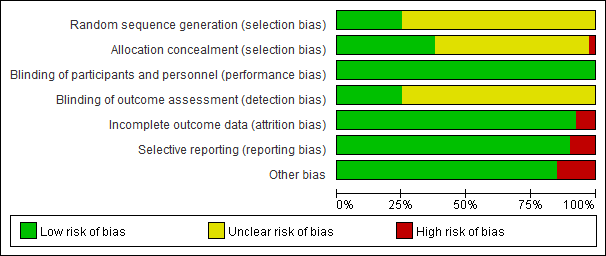 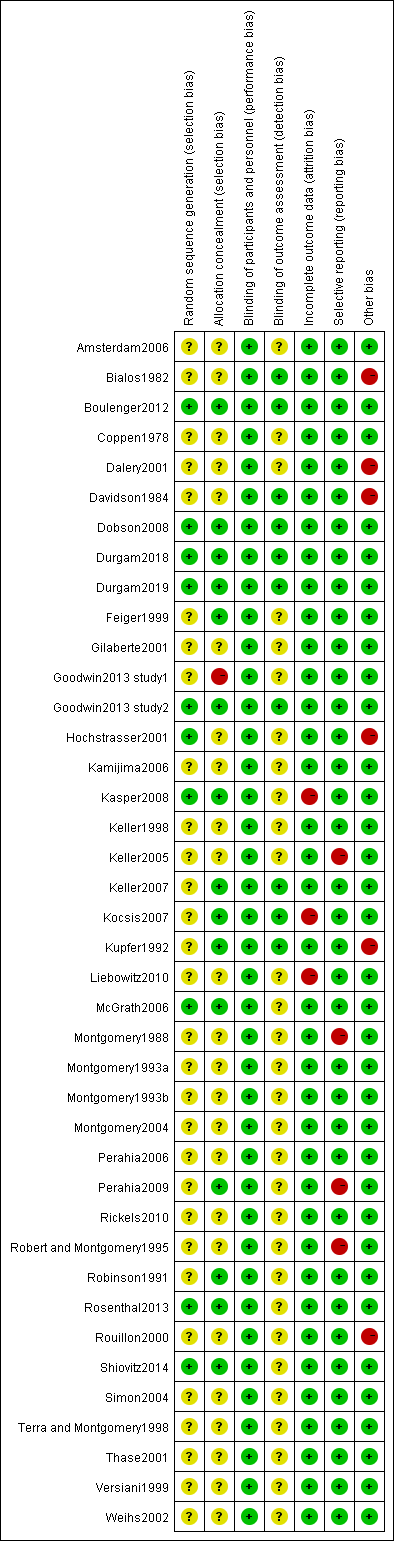 Appendix S5. Comparison of the modelsConsidering all drugs as a single groupConsidering each drug as a single groupAnalysis for studies randomizing patients after the maintenance phaseAppendix S6. Hazard rate, HR (ADM versus the placebo), and relapse-free survival in the main and subgroup analyses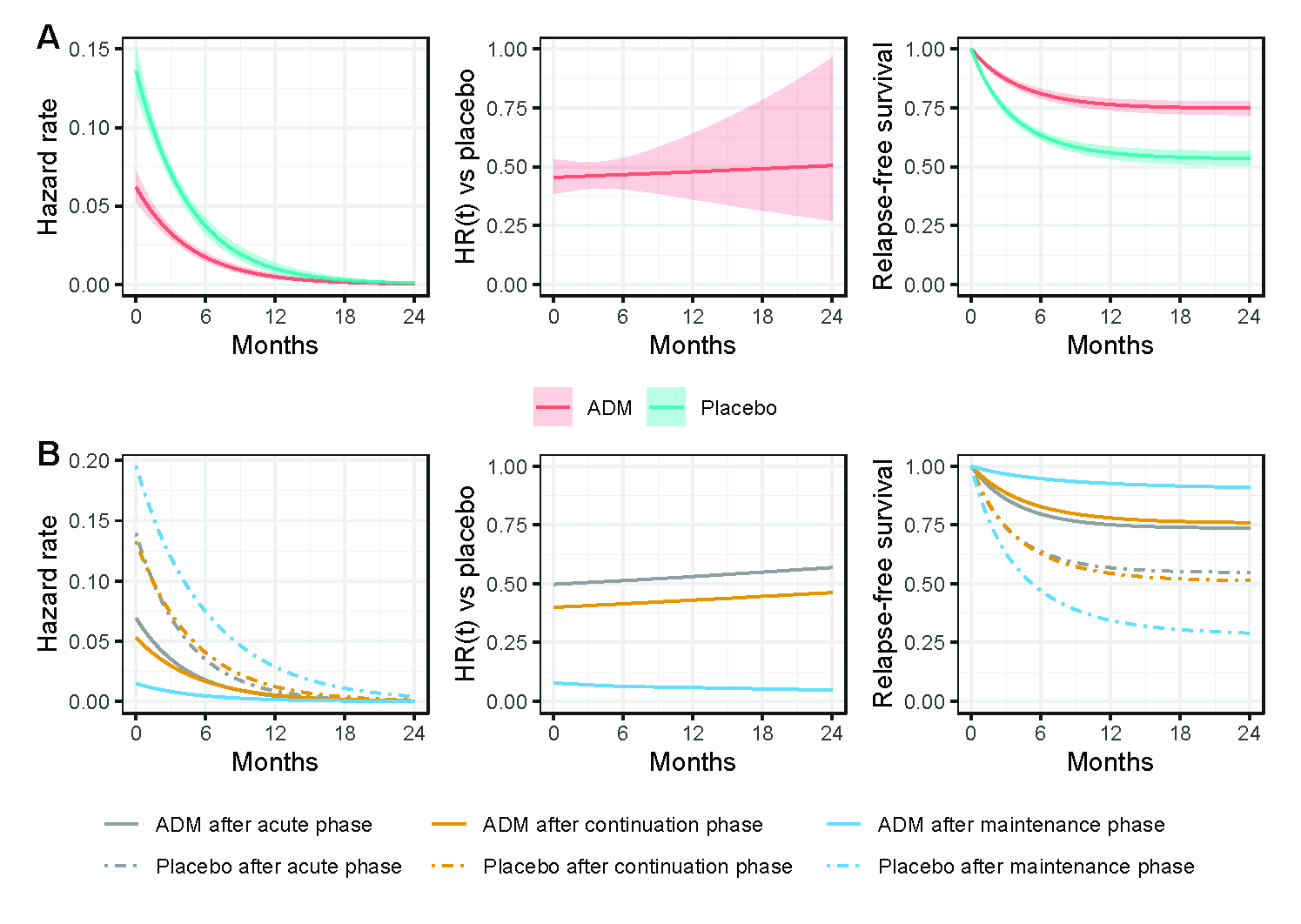 A: results in the main analysisB: results in the subgroup analysisADM, antidepressant medicine; HR: hazard ratio.Appendix S7. Hazard rate, HR, and relapse-free survival with 95% CI for each drugHazard rate with 95% CI for each drug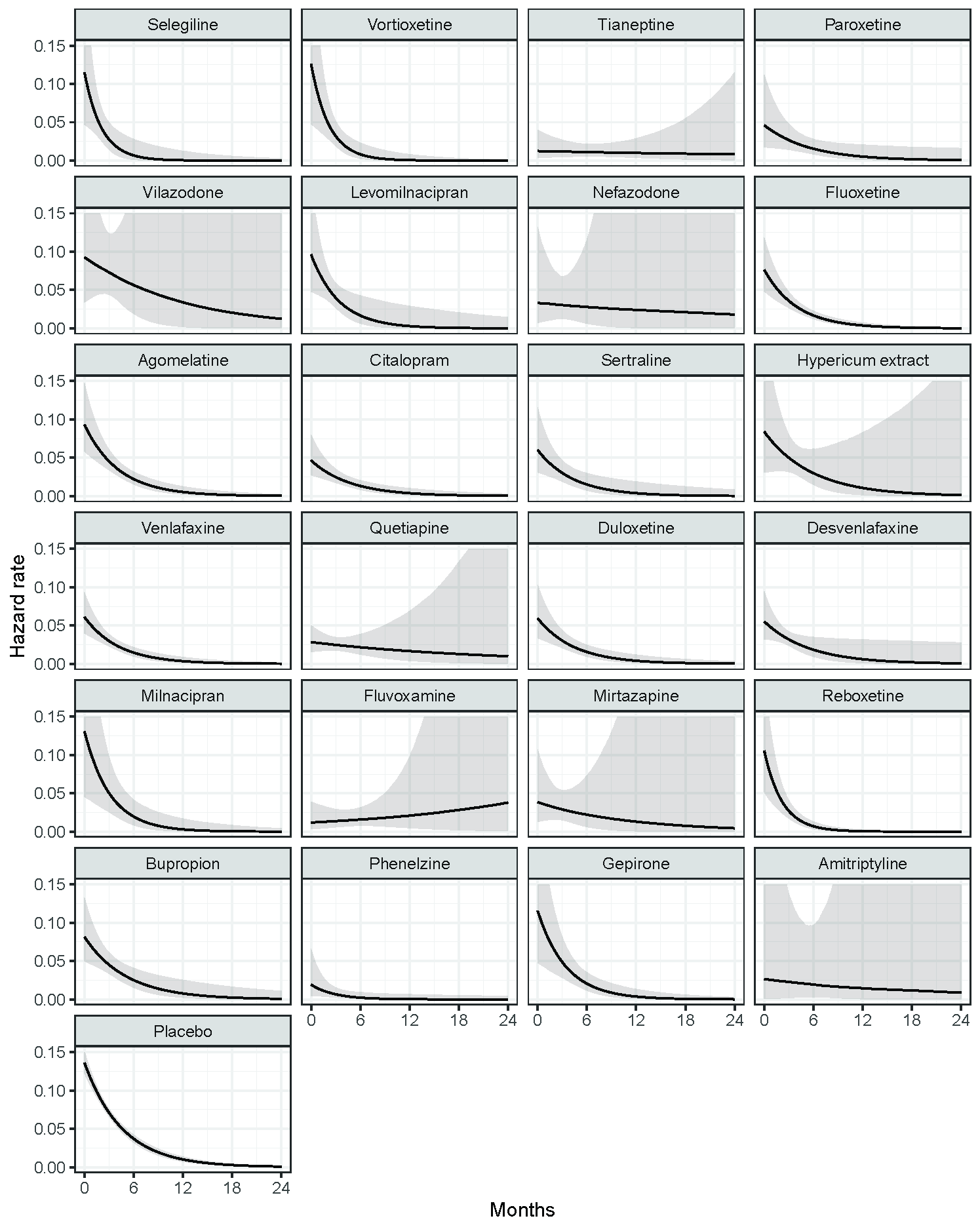 Hazard ratio with 95% CI for each drug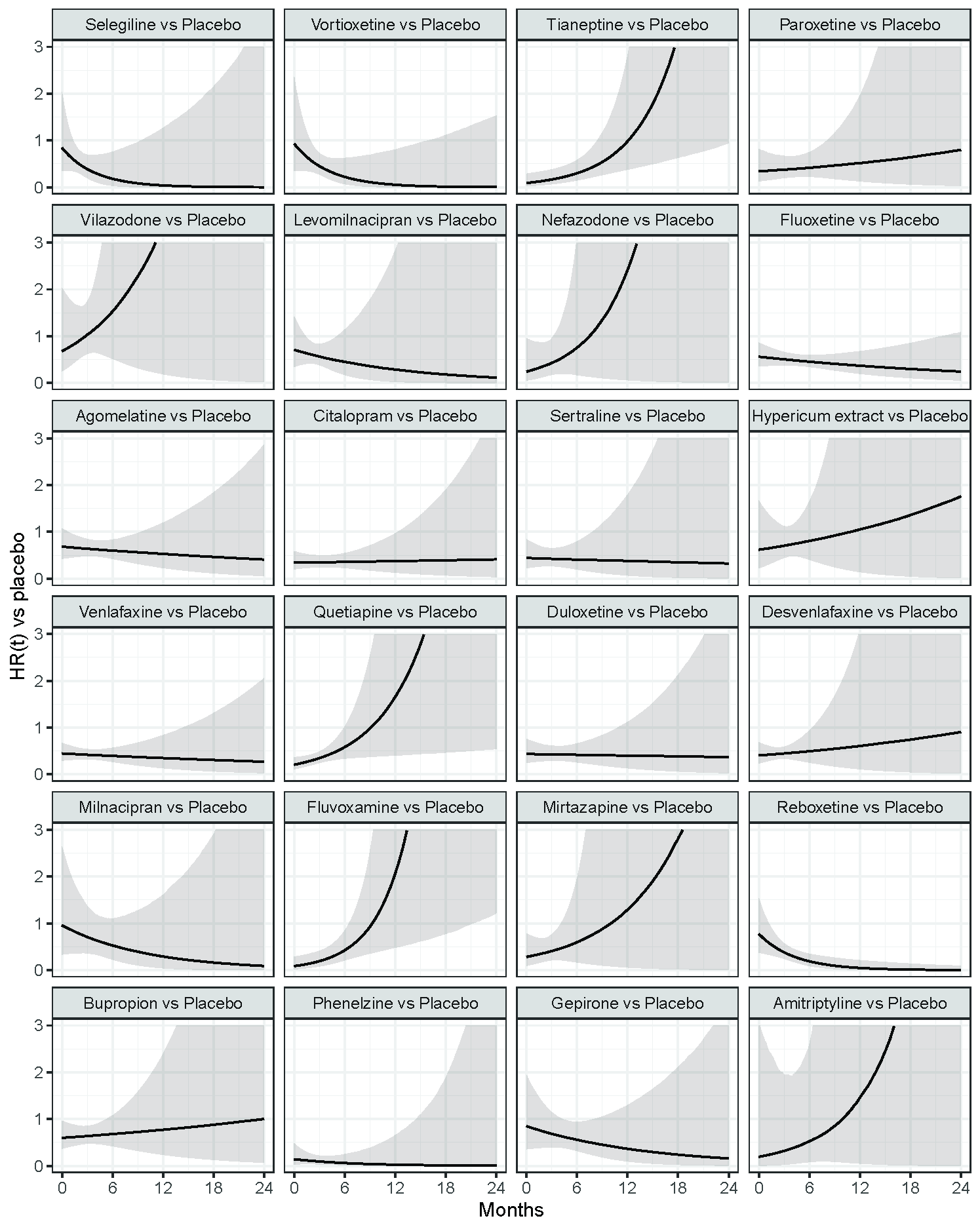 Relapse-free survival with 95% CI for each drug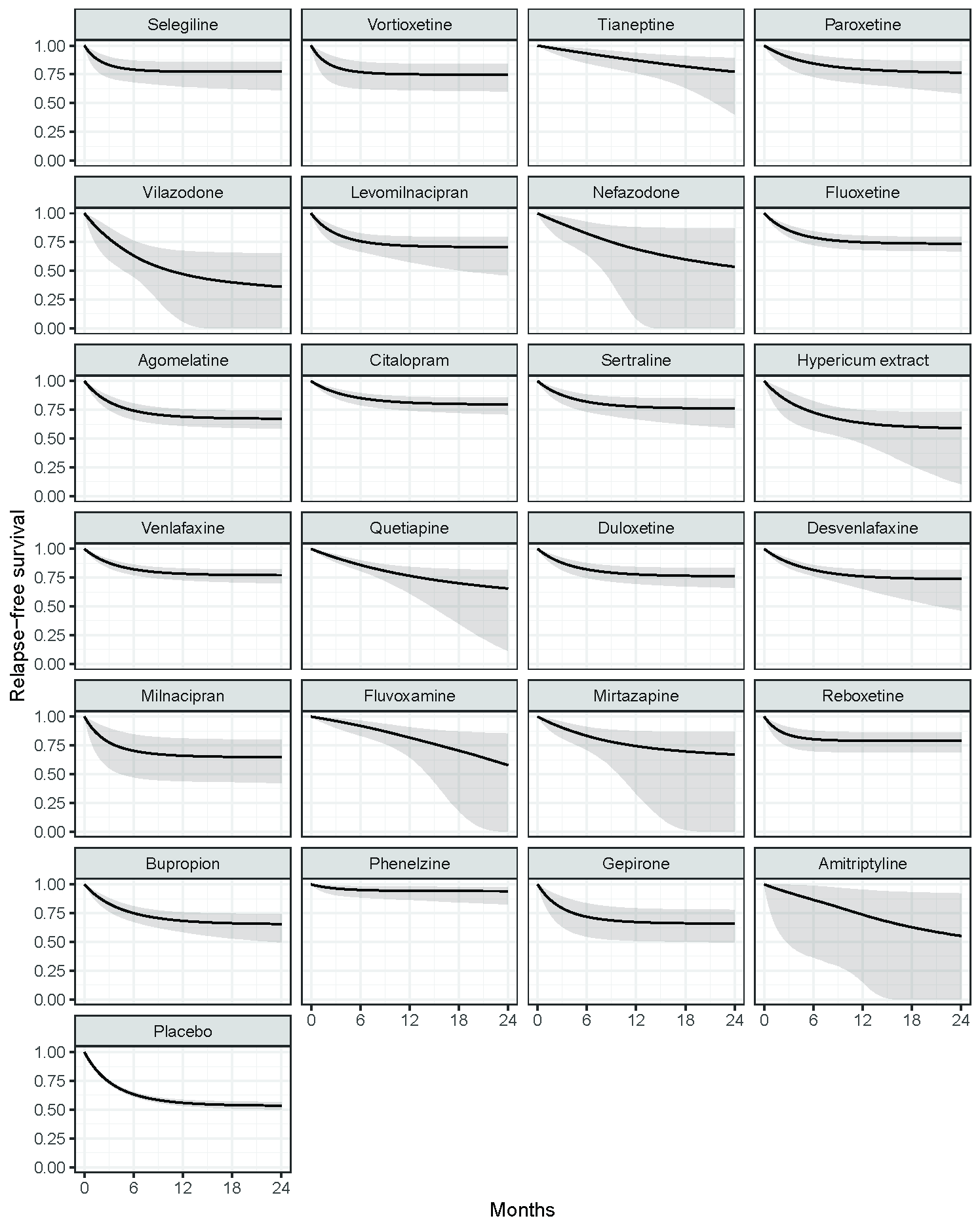 Appendix S8. SUCRA values for each drug based on relapse-free proportions and mean relapse-free months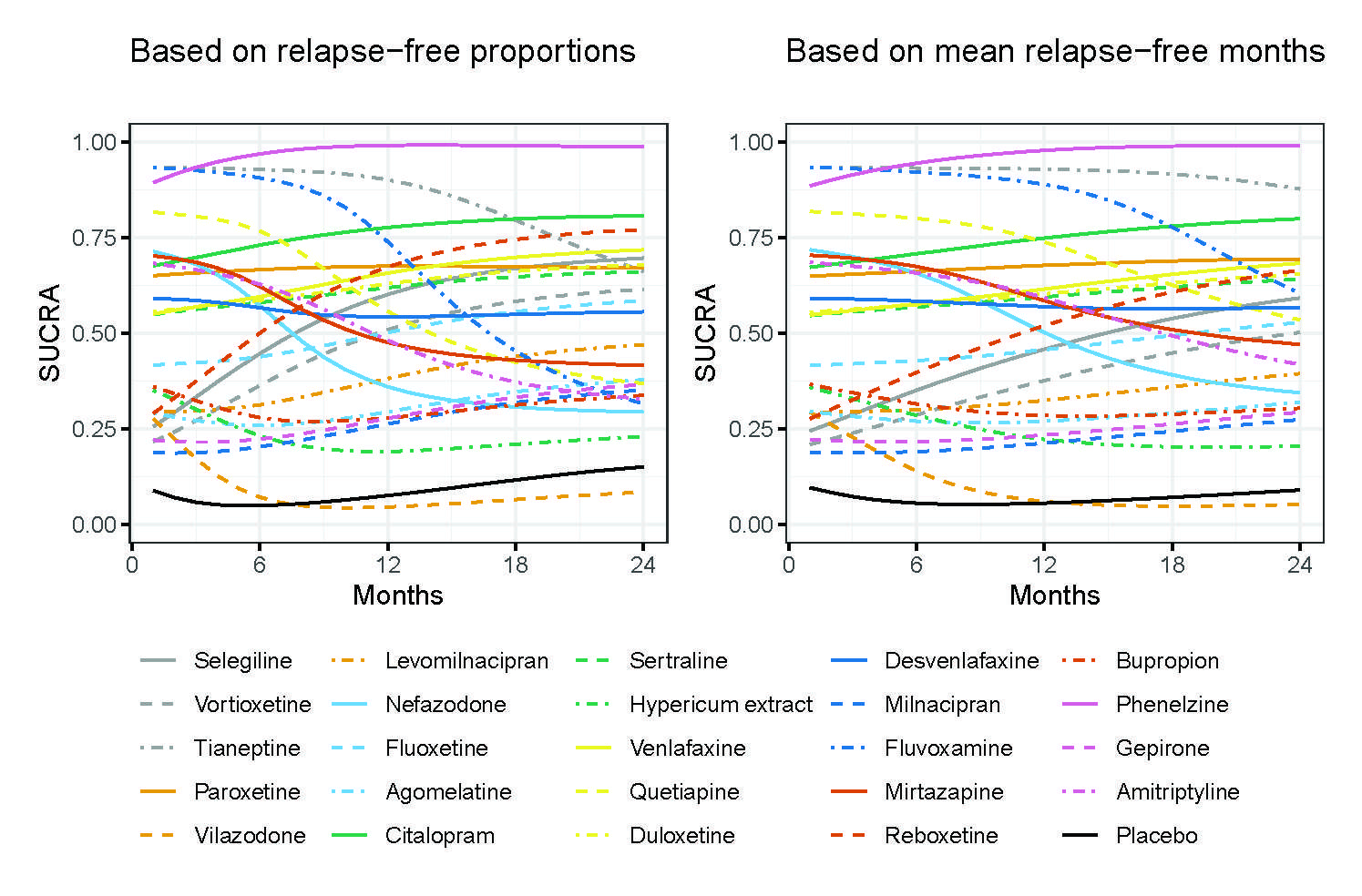 SUCRA, the surface under the cumulative ranking curveAppendix S9. The postdiscontinuation relapse rate and relapse-free months after various continuation periods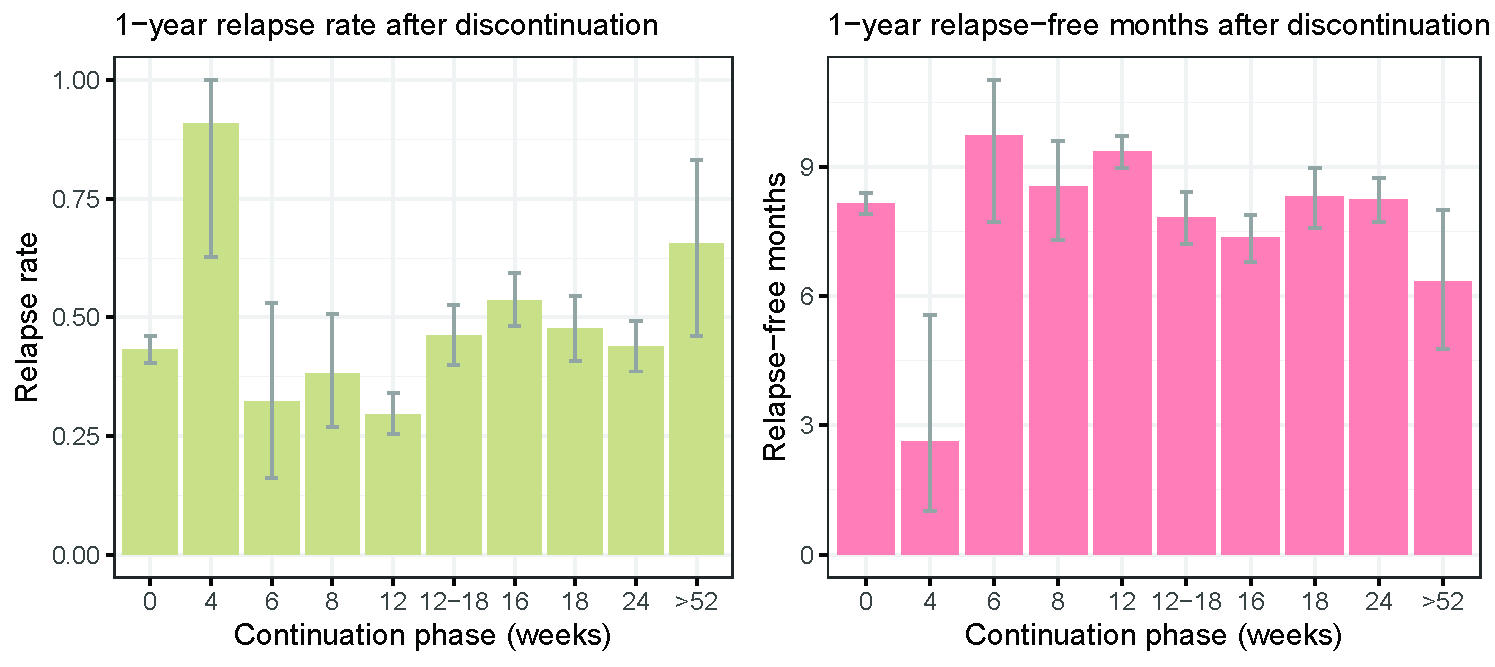 Appendix S10. Sensitivity analysis only including trials with a follow-up period of at least 6 monthsHazard rate, HR (ADM versus placebo), and relapse-free survival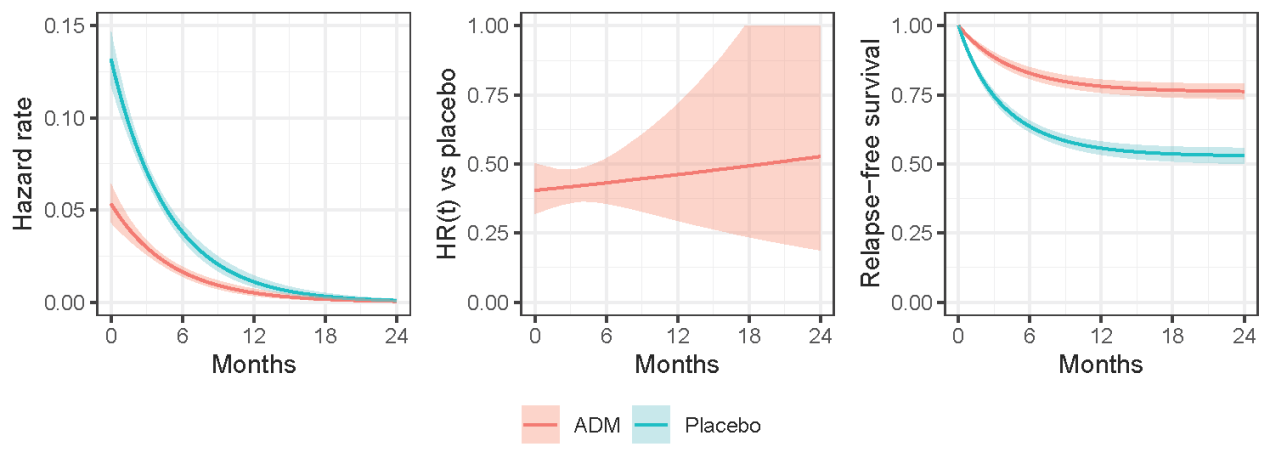 ADM, antidepressant medicine; HR: hazard ratio.Hazard rate with 95% CI for each drug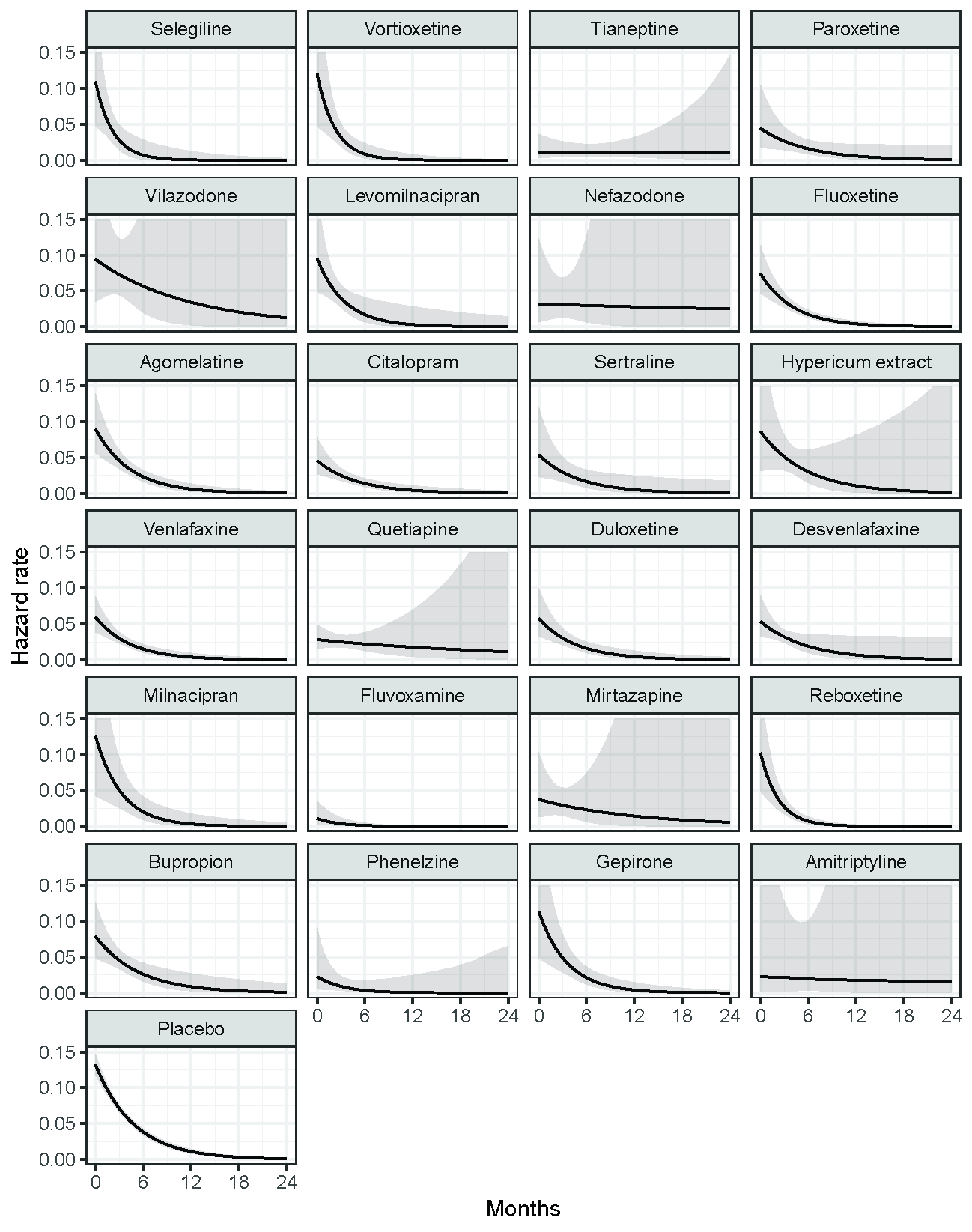 Hazard ratio (versus placebo) with 95% CI for each drug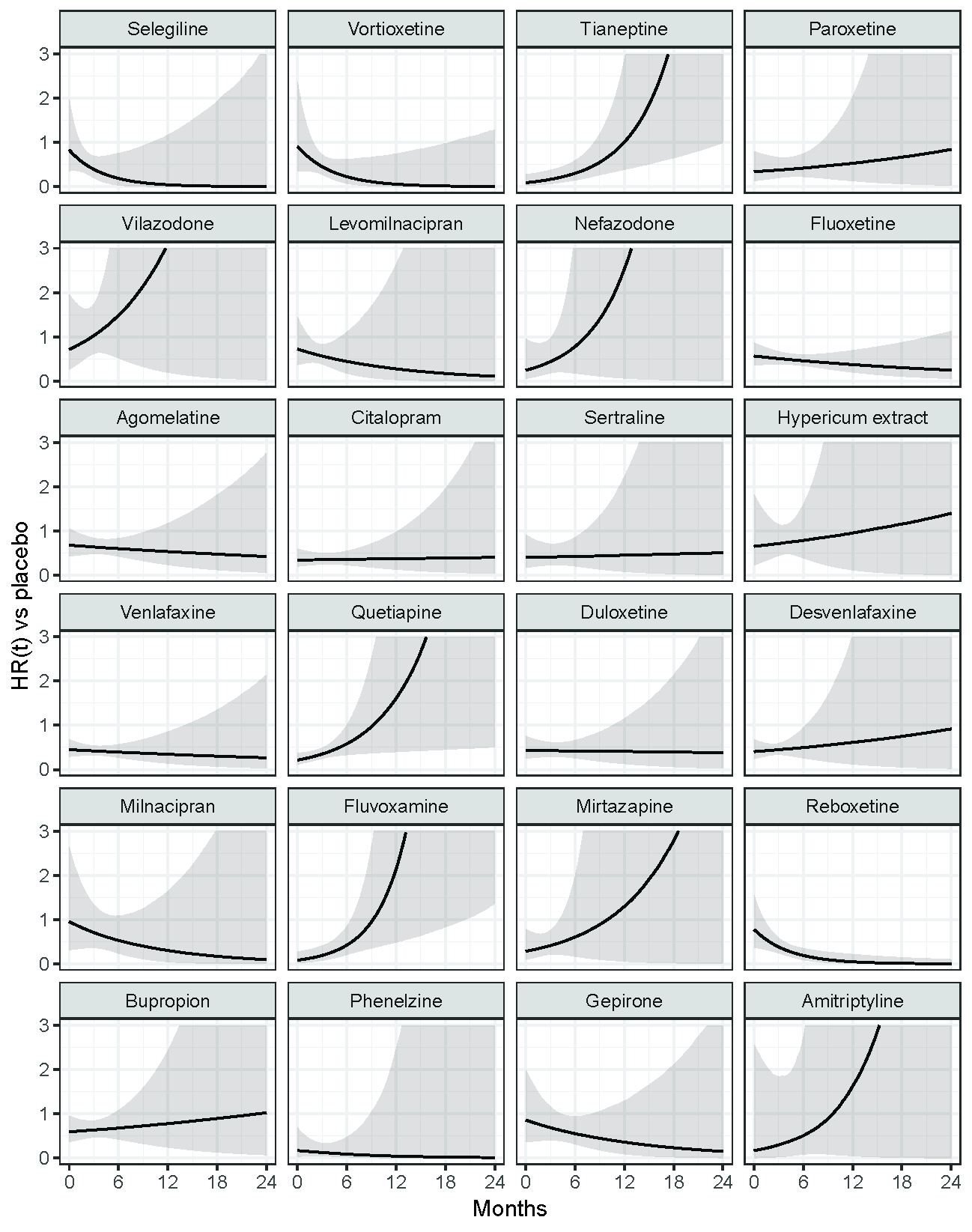 Relapse-free survival with 95% CI for each drug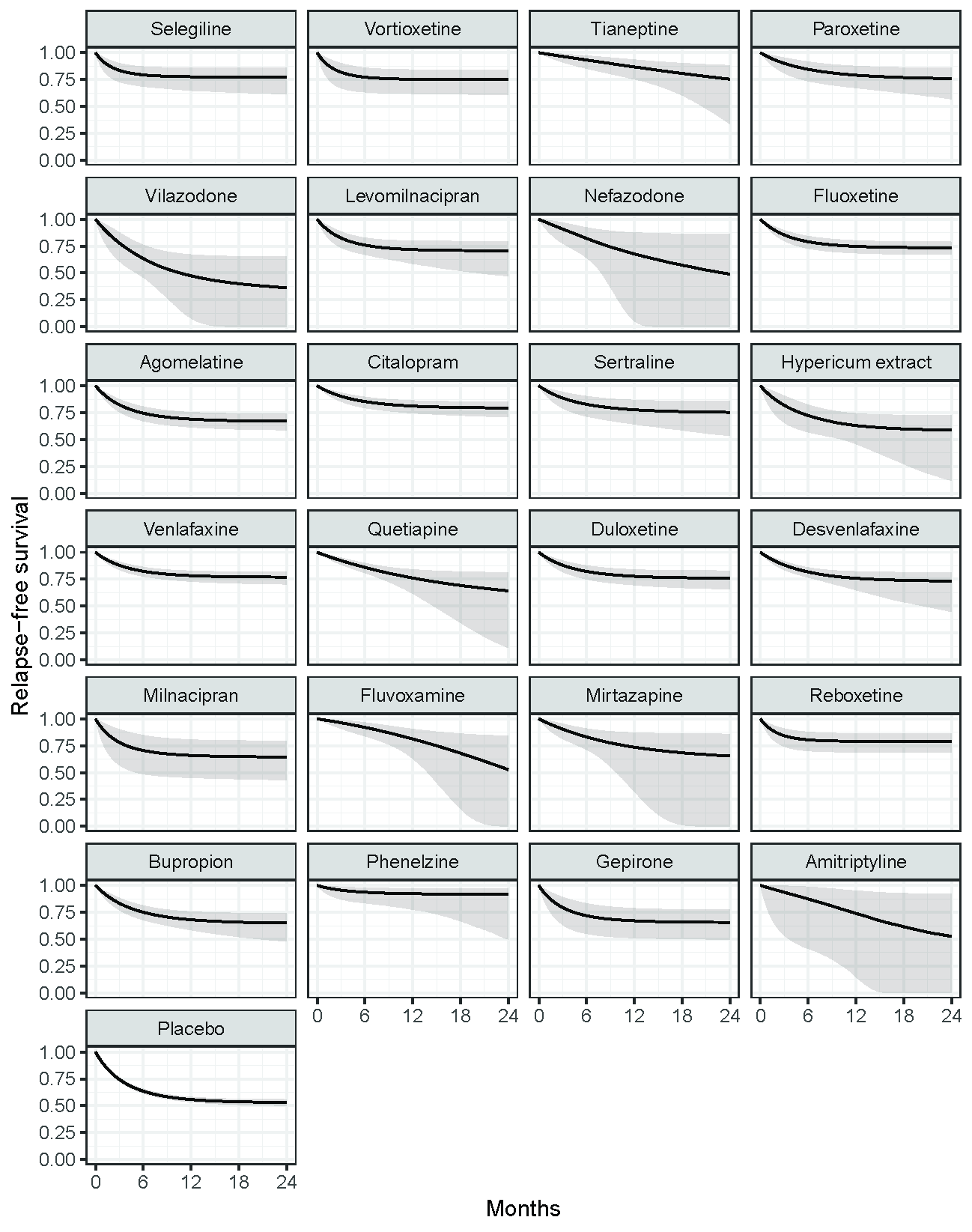 Appendix S11. Sensitivity analysis only including trials of patients with recurrent depressionHazard rate, HR (ADM versus placebo), and relapse-free survival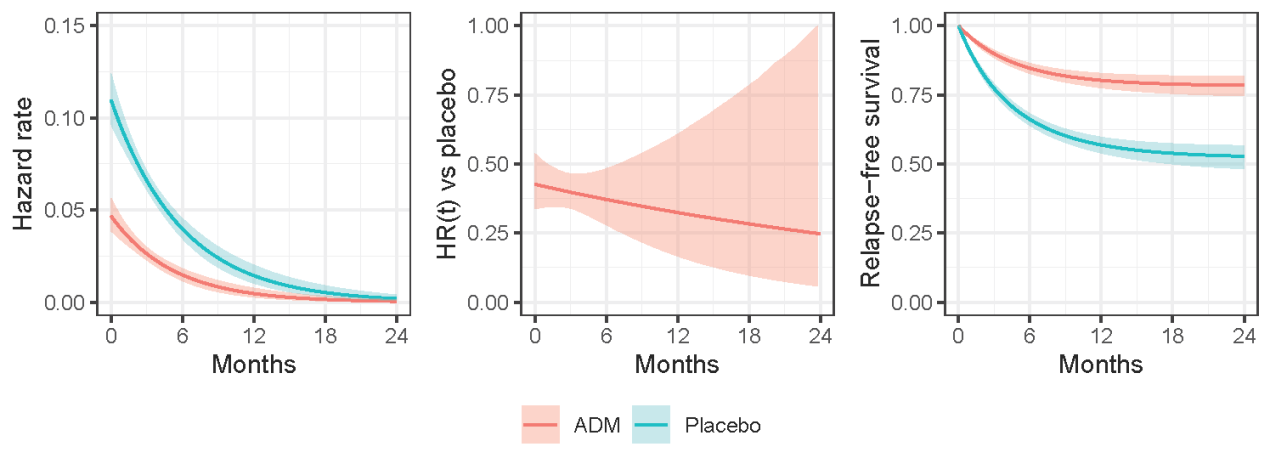 ADM, antidepressant medicine; HR: hazard ratio.Hazard rate with 95% CI for each drug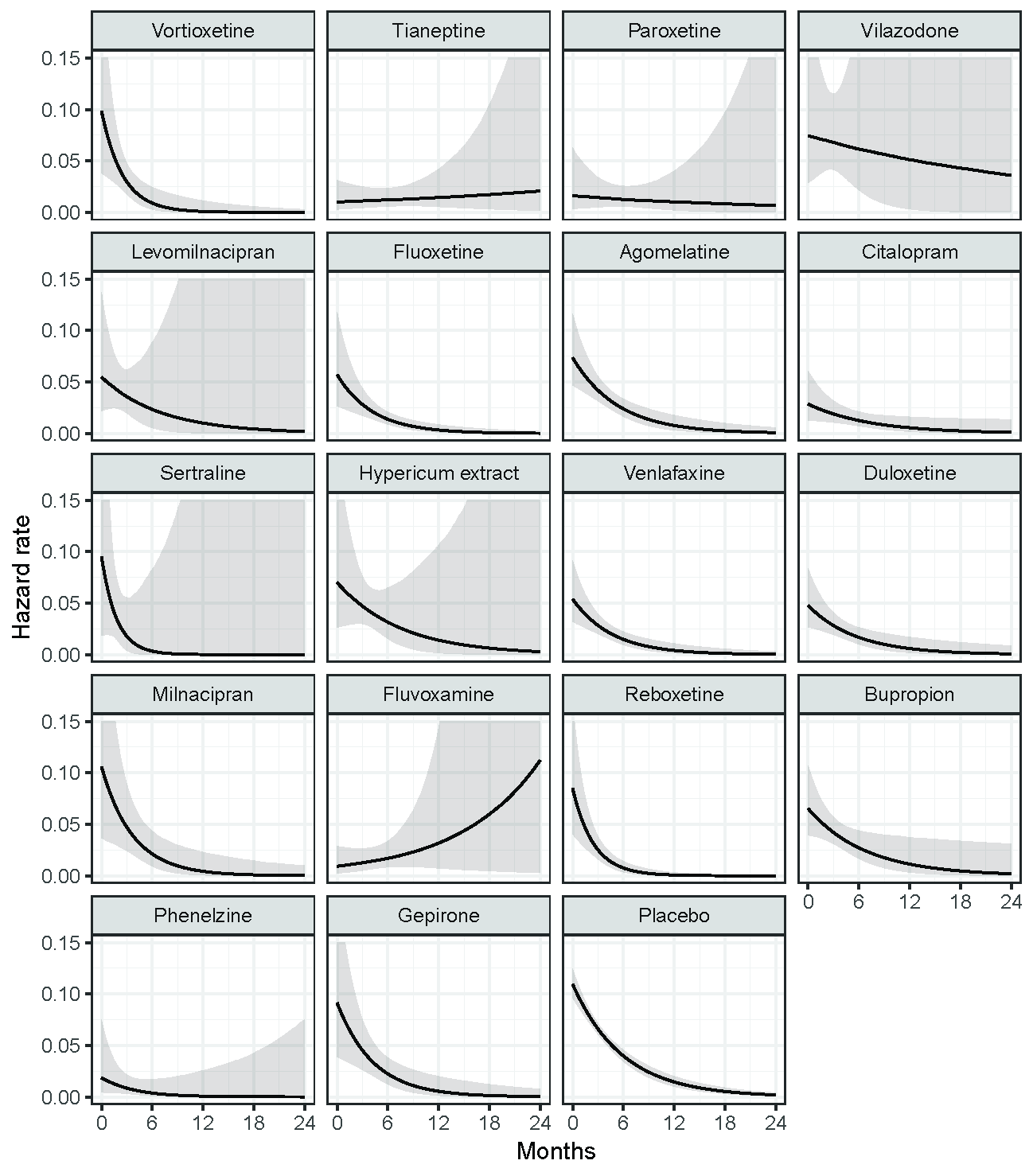 Hazard ratio (versus placebo) with 95% CI for each drug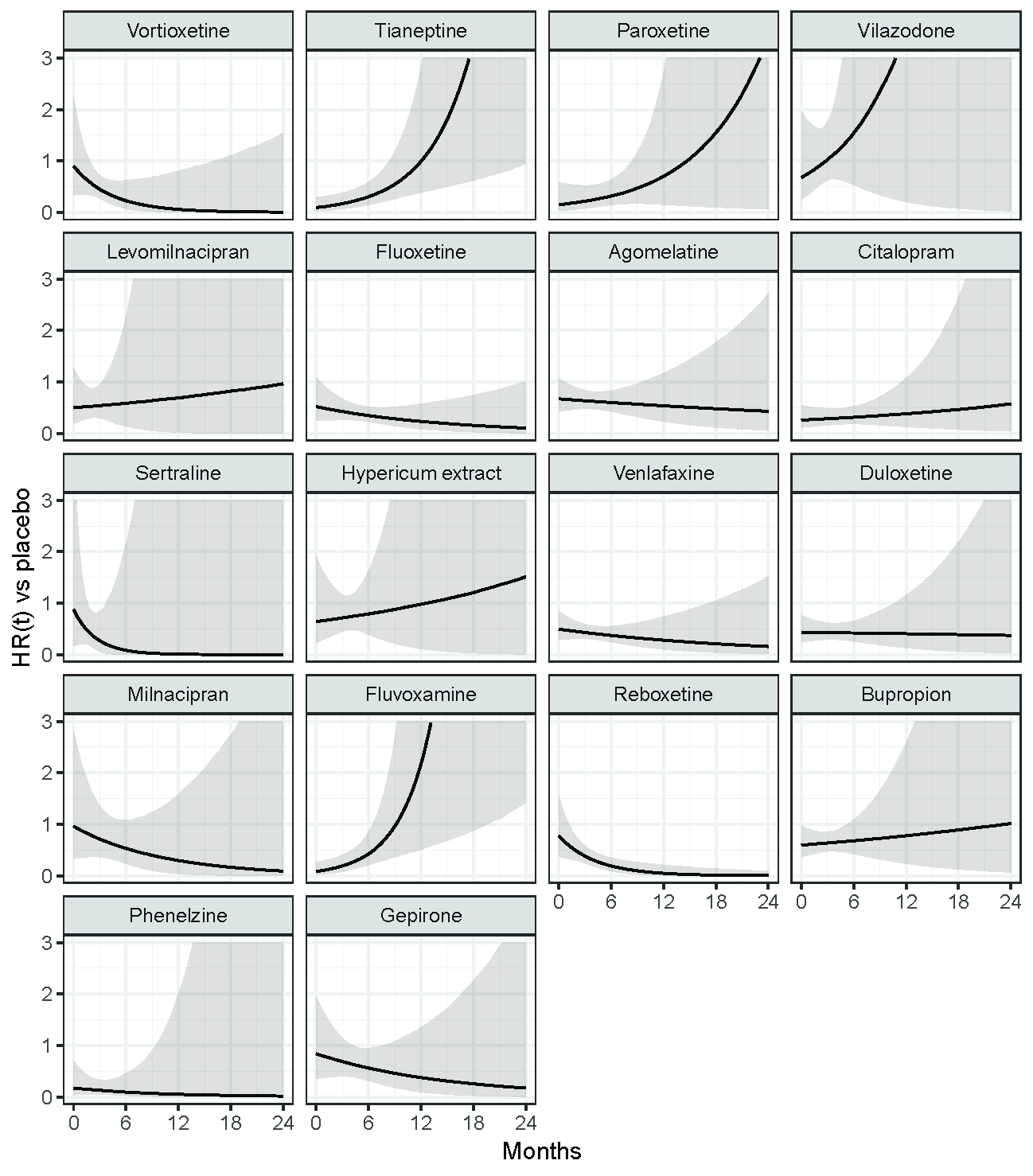 Relapse-free survival with 95% CI for each drug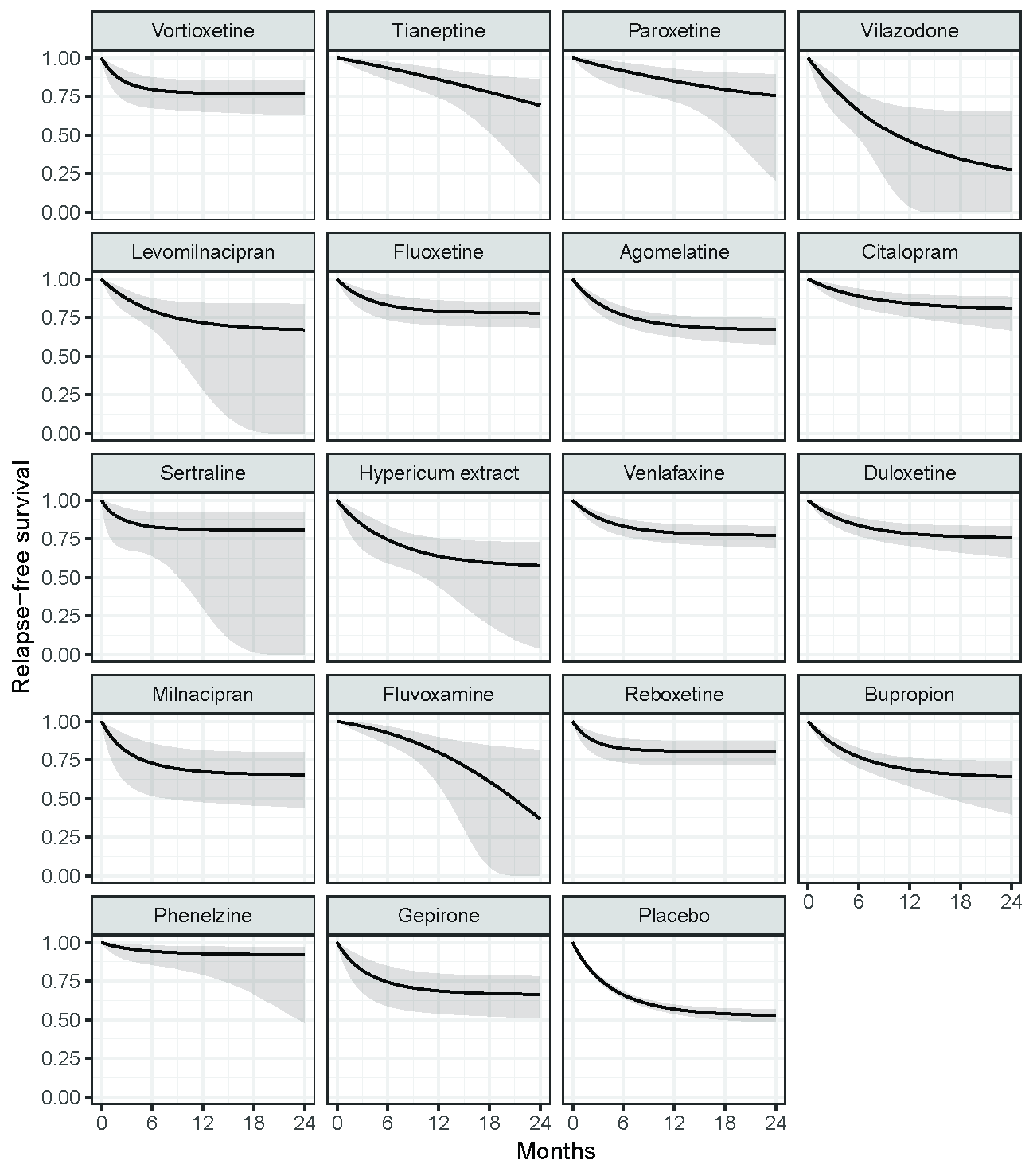 Appendix S12. Sensitivity analysis only including trials that randomized patients after a continuation phase of at least 6 monthsHazard rate, HR (ADM versus placebo), and relapse-free survival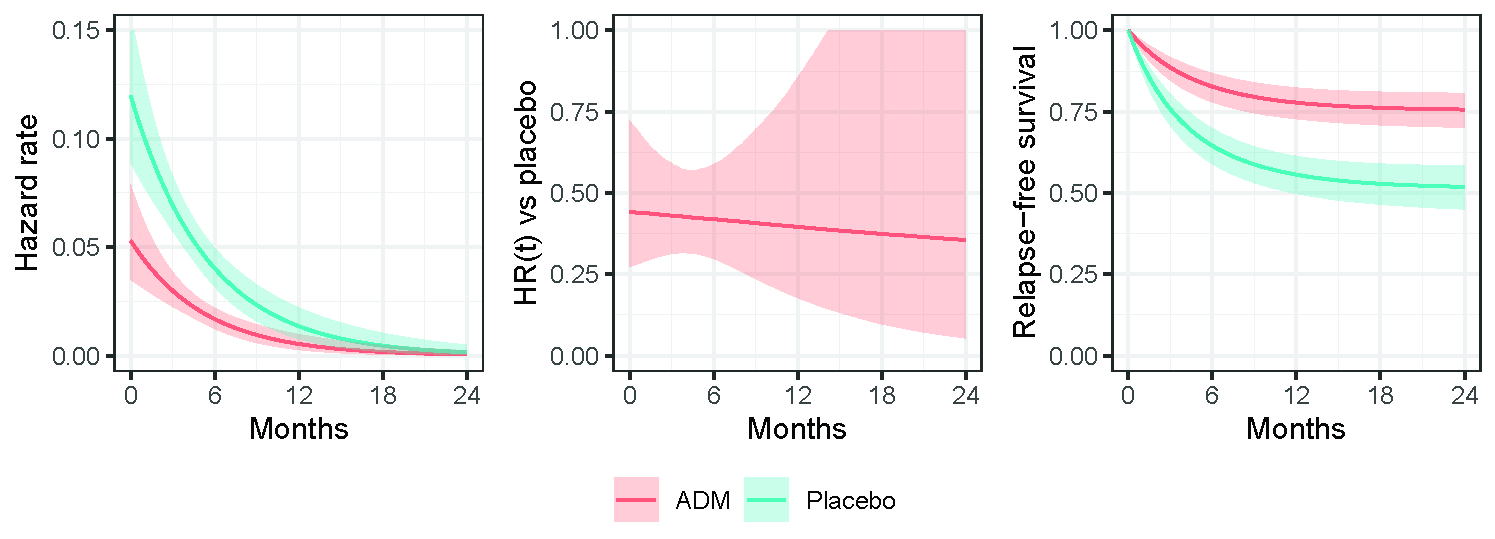 ADM, antidepressant medicine; HR: hazard ratio.StudyFemale (%)Age (mean)Tapering or switching abruptlyRecurrent depression (%)Acute phase (weeks)MedicationContinuation phase (weeks)Recurrence/relapse definition Trial duration DiagnosisSponsorAmsterdam200668.5 a43.0 aNS62.910Selegiline, 6 mg/d01) HAMD-17 ≥ 14, 2) CGI-S ≥ 3, at least a 2-point increase from double-blind baseline, and 3) meeting DSM-Ⅳ criteria for MDD.12mDSM-ⅣSomerset PharmaceuticalsBoulenger201263.144.9Switching abruptly10012Vortioxetine, 5 or 10 mg/d0MADRS ≥ 22 or an insufficient therapeutic response judged by the investigator.6mDSM-Ⅳ-TRH. LundbeckCoppen197881.353.5NS65.6NRAmitriptyline, 150 mg/d6An increase in morbidity sufficiently severe to warrant admission to hospital.12mMRCH. LundbeckDalery200165.343.3NS1006Tianeptine, 37.5 mg/d0HAMD-21 ≥ 15 and/or CGI ≥ 4, and clinician confirmation.16.5mDSM-Ⅲ-RNRDavidson198486.7NRTapering over 12 weeksNS2-4Phenelzine, 45 or 60 mg/d4Symptomatic enough to warrant a change in treatment; discontinuation due to deterioration; or HAMD ≥ 20.5mFeighner criteriaNRDobson200878.238.9Tapering over 2 weeks57.716Paroxetine, max 50 mg/d0HAMD-17 ≥ 14, or psychiatric status ratings ≥ 5, for two successive weeks. 12mDSM-ⅣGlaxoSmithKlineDurgam201863.145.3Tapering over 1 week99.78Vilazodone, 40mg/d12MADRS ≥ 18 and presence of a MDE at any visit; MADRS ≥ 18 at two consecutive visits; discontinuation for insufficient therapeutic response; or requiring hospitalization.28wDSM-Ⅳ-TRForest Research InstituteDurgam201967.345.4Tapering over 2 weeks1008Levomilnacipran, 40, 80, or 120 mg/d12Insufficient therapeutic response (CGI-S ≥ 2, investigator-determined risk of suicide, need for hospitalization, investigator-determined need for alternative antidepressant treatment) or MADRS ≥ 18 at two consecutive visits within 7 to 14 days.6mDSM-5Forest Research InstituteFeiger199971.841.3NS628Nefazodone, 400-600 mg/d8Criteria 1: HAMD-17 ≥ 18 on two consecutive visits; Criteria 2: discontinued due to lack of efficacy. b9mDSM-Ⅲ-RBristol-Myers SquibbGilaberte200178.644.1NS1008Fluoxetine, 20 mg/d241) Meeting DSM-Ⅲ-R criteria for major depression, and 2) HAMD-17 ≥ 18, a CGI ≥ 4, or both of these, for at least 2 weeks.12mDSM-Ⅲ-R Eli LillyGoodwin2013 study 177.945.7NS1008Agomelatine, 25 mg/d0HAMD-17 ≥ 16 at one visit or a suicide or suicide attempt.6m + 18wDSM-Ⅳ-TRNRGoodwin2013 study 274.343.3NS1008 or 10Agomelatine, 25 or 50 mg/d0HAMD-17 ≥ 16, discontinued due to lack of efficacy, or any suicide or suicide attempt.6m + 20wDSM-Ⅳ-TRServierHochstrasser200171.243.1NS1006-9Citalopram, 20-60 mg/d16MADRS ≥ 22, confirmed after 3-7 days.48-77wDSM-ⅣH. LundbeckKamijima200663.039.6NS1008Sertraline, 50-100 mg/d01) HAMD-17 ≥ 18 and a CGI-I of ‘no change’ or worse, at two consecutive visits or 2) discontinuation due to insufficient efficacy.16wDSM-ⅣPfizerKasper200874.447.5NS1006Hypericum extract, 3×300 mg/d0HAMD-17 ≥ 16; or clinical diagnosis of a depressive episode according to ICD-10, or discontinuation due to lack of efficacy.26wICD-10 and DSM-ⅣSchwabe PharmaceuticalsKeller199865.541.6Tapering over 4 weeksIncluding patients with first or recurrent episode12Sertraline, 50-200 mg/d16Criteria 1: 1) DSM-Ⅲ criteria for major depression at least 3 weeks; 2) CGI-S≥4; 3) CGI-I≥3, minimally improved or less; and 4) an increase in HAMD to a score of 4 or more points higher than baseline. And continued to meet all the above in second visit within 1 week and senior investigator concurred. Criteria 2: time to reemergence of clinically significant depression. b Criteria 3: time to reemergence of first symptoms of depression.76wDSM-Ⅲ-RPfizerKeller200567.644.7NS1008-12Gepirone, 40-80 mg/d0HAMD-17 ≥ 16 or discontinuation due to lack of efficacy.40-44wDSM-ⅣNV OrganonKocsis200768.042.3Tapering over 4 weeks10010Venlafaxine, 75-300 mg/d24Criteria 1 c: HAMD-17 > 12 and < 50% reduction from acute phase baseline at 2 consecutive visits or at the last valid visit prior to patient’s discontinuation, and meeting DSM-Ⅳ criteria for MDD. Criteria 2: having 1 visit with a HAMD-17 > 12, having a difference in HAMD-17 score from acute phase baseline of not more than 50%, and not meeting the Criteria 1. 12mDSM-ⅣWyeth ResearchLiebowitz201066.044.6NSIncluding patients with first or recurrent episode4-8Quetiapine, 50-300 mg/d12-181) Initiation of pharmacological treatment by the investigator to treat depression or self-medication with prohibited medications for ≥ 1 week, 2) hospitalization for depressive symptoms, 3) MADRS ≥ 18 at 2 consecutive assessments 1 week apart, or at the final assessment if patient discontinued, 4) CGI-S ≥ 5, or 5) suicide attempt or discontinuation from the study due to imminent risk of suicide.12mDSM-Ⅳ-TRAstraZeneca PharmaceuticalsMcGrath200655.338.2NSIncluding patients with first or recurrent episode12Fluoxetine, 10-60 mg/d0At least 2 consecutive weeks of ratings of less than “much improved” on the CGI-I compared with ratings at entry into the study.12mDSM-ⅣMedication donated by Eli LillyMontgomery1988NRNRNS1006Fluoxetine, 40 mg/d18HAMD-21 > 1812mDSM-ⅢNRMontgomery1993a65.218-70NSNS6Citalopram, 20 or 40 mg0MADRS ≥ 2224wDSM-Ⅲ-RNRMontgomery1993b78.547.1NS1008Paroxetine, 20-30mg/d0"one or more of the following: 1) CGI-S ≥ 4; 2) deterioration of CGI ≥ 2 since previous visit; 3) meeting DSM-Ⅲ-R criteria for depression with exception of 2 week duration; 4) depressive symptoms was present for more than seven days; 5) in the opinion of investigators the patients needed antidepressant therapy."12mDSM-Ⅲ-RNRMontgomery200469.043.6Tapering over 2 weeks1008Venlafaxine, 100-200 mg/d16CGI-S ≥ 412mDSM-Ⅲ-RWyeth ResearchPerahia200672.745.2Tapering over 1 week10012Duloxetine, 60 mg/d0CGI–S ≥ 2, as well as meeting the MDD criteria at two consecutive visits.6mDSM–ⅣEli LillyPerahia200971.547.5Tapering over 4 weeks1004-10Duloxetine, 60-120 mg/d241) CGI-S ≥ 4 and met DSM-Ⅳ criteria for MDD for at least 2 weeks; 2) they had 3 consecutive visits that met reemergence criteria or 10 total reemergence visits; or 3) discontinuation due to lack of efficacy.12mDSM-ⅣEli Lilly and Boehringer IngelheimRickels201067.542.7Tapering over 2 weeksIncluding patients with first or recurrent episode12Desvenlafaxine, 200-400 mg/d0HAMD-17 ≥ 16 or CGI-I ≥ 6 at any visit or discontinuation due to an unsatisfactory response.6mDSM-ⅣWyeth Research and PfizerRobert199571.748.5NSNS8Citalopram, 20-60 mg/d0MADRS ≥ 25 and the clinical judgement of the investigator.6mDSM-Ⅲ-RNRRobinson199180.943.0Tapering over 3 weeks1006-13Phenelzine, 45-60mg/d16Meeting criteria for relapse or recurrence on two successive clinical evaluations.24mRDCNIMHRosenthal201371.445.9Tapering over 1 weekIncluding patients with first or recurrent episode8Desvenlafaxine, 50 mg/d12HAMD-17 ≥ 16, discontinuation for unsatisfactory response, hospitalization for depression, suicide attempt, or suicide.6mDSM-ⅣPfizerRouillon200067.345.3NS1006Milnacipran, 100 mg/d16Meeting MDE according to DSM-Ⅲ-R criteria and HAMD-21 ≥ 18.12mDSM-Ⅲ-RNRShiovitz201458.043.3Tapering over 1 week75.712Levomilnacipran, 40 to 120 mg/d01) MADRS ≥ 22 at two consecutive visits; 2) CGI-I ≥ 2 at two consecutive visits; 3) discontinuation due to insufficient therapeutic response; or 4) MADRS Item 10 ≥ 4.6mDSM-Ⅳ-TRForest Laboratories and Pierre Fabre Simon200464.042.1Tapering over 2 weeksNS8Venlafaxine, 75-225 mg/d01) A combination of meeting DSM-Ⅳ criteria for MDD and a CGI-S ≥ 4, 2) two consecutive CGI-S scores ≥ 4, or 3) a final CGI-S ≥ 4 and discontinuation.6mDSM-ⅣWyethTerra199873.544.7NS1006Fluvoxamine, 100 mg/d18Reappearance of depressive symptoms, reappearance of at least 5 symptoms in the DSM-Ⅲ-R criteria for MDD; or attempted or completed suicide.12mDSM-Ⅲ-RNRThase200150.640.4Switching abruptly51.58-12Mirtazapine, 15-45 mg/d0The principal investigator's determination that the patient was clinically depressed and required an immediate change in treatment.40wDSM-ⅣOrganonVersiani199973.442.9NS1006Reboxetine, 8 mg/d0An increase in the HAMD-21 total score ≥ 50% and/or a HAMD-21 ≥ 18.46wDSM-Ⅲ-RPharmacia and UpjohnWeihs200265.039.7NS1008Bupropion, 300 mg/d0“The point at which the investigator intervened by withdrawing the patient from the study to treat depression.”Up to 44wDSM-ⅣGlaxoSmithKlineStudyFemale percentageAge (mean)Tapering or switching abruptlyRecurrent depression (%)MedicationMaintenance duration (years)Recurrence/relapse definition Trial duration (months)DiagnosisSponsorBialos198217.657.3Tapering over 3 weeksNSAmitriptyline, 50-250 mg/d3.7 (mean)“Appearance of a depressive episode as decided upon by the patient and the research clinician.”6RDCNIMHKeller20076543.8Tapering over 4 weeks100Venlafaxine, 75-300 mg/d1HAMD-17 > 12 and < 50% reduction from acute phase baseline at 2 consecutive visits or at the last valid visit prior to discontinuation, and meeting DSM-IV criteria for MDD.12DSM-IVWyethKupfer19927039.5Tapering over 3 weeks100Imipramine, average 200 mg/d3Meeting RDC criteria for MDD, confirmed by a scale evaluator and senior psychiatrist.24RDCNIMHWeibullGompertzLog-logLog-normDIC (fixed-effect)2981.522857.833107.783036.393DIC (random-effect)2964.952843.53068.5343089.375WeibullGompertzLog-logLog-normDIC (fixed-effect)2975.292858.663159.4753066.175DIC (random-effect)2972.762856.283217.0553145.335WeibullGompertzLog-logLog-normDIC (fixed-effect)109.584104.335111.8438111.7551DIC (random-effect)110.164104.943110.9571112.2487